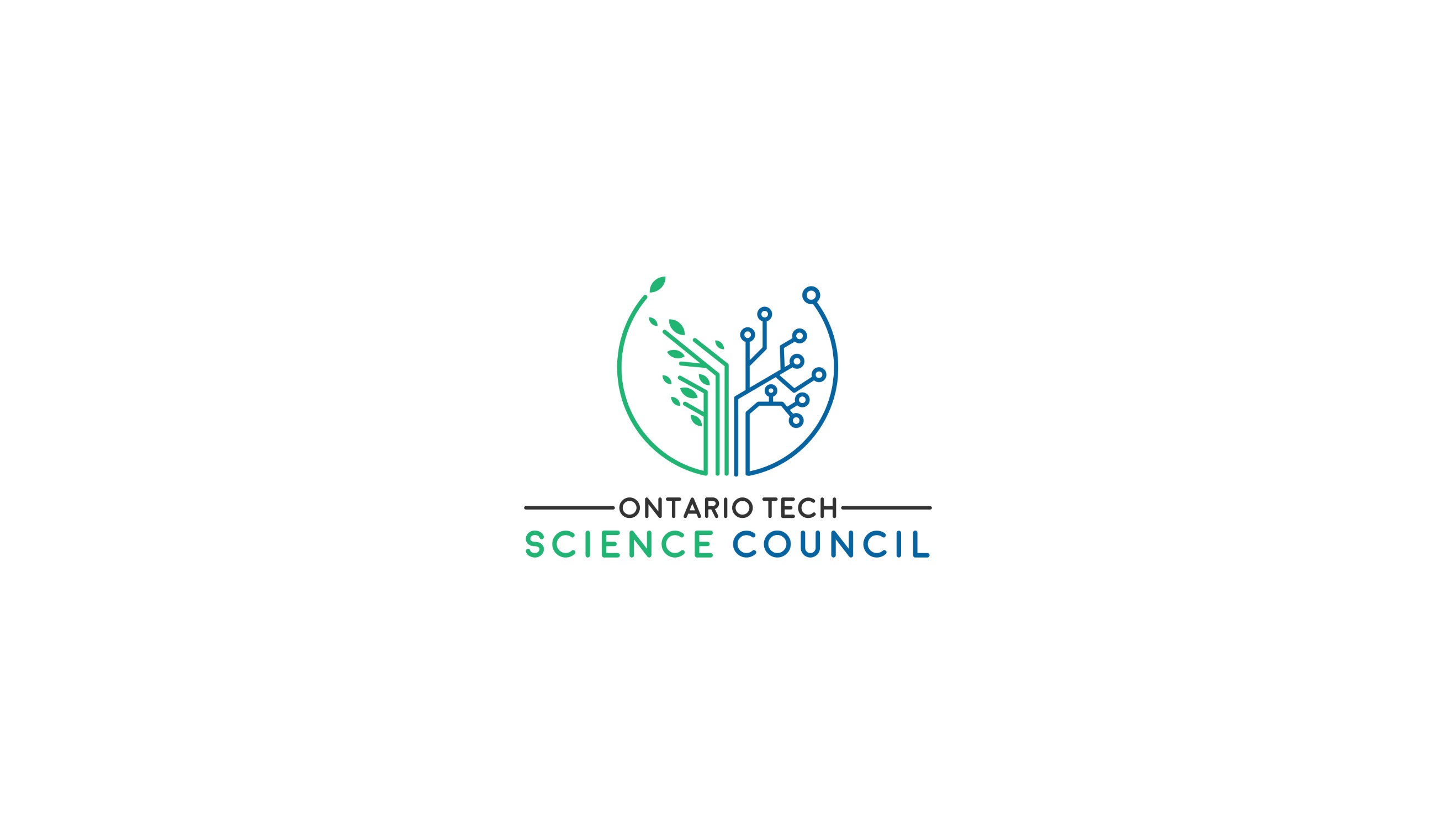 ConstitutionOverviewNameThe name of this property is ‘Ontario Tech Science Council’, which may be abbreviated to ‘OT SciCo’.ConstitutionThis document is the Constitution of the Ontario Tech Science Council, or OT SciCo, and consists of this organization’s governing laws.LogoThe logo representing the Ontario Tech Science Council shall be presented in whole on all governing documentation and documentation produced by the Ontario Tech Science Council, with exception to financial forms of the Ontario Tech Science Council that have been signed by the Vice President of Finance. The logo of the Ontario Tech Science Council is as represented in Appendix A.MandateMandateThis organization is the representative body governing all full-time undergraduate students and part-time undergraduate students studying in the Faculty of Science at Ontario Tech University.PurposeThe purpose of this Society is to enhance and diversify the university experience for all full-time and part-time undergraduate students in the Faculty of Science at Ontario Tech University.Vision StatementOur vision is to develop a supportive environment where students take the goals we dream of achieving and translate them into a game plan we can follow. We hope to provide many opportunities for students to build friendships and develop networks that last beyond their time with us. The Ontario Tech Science Council will equip students with the confidence and important life skills they don’t get taught in classes or life hack videos. Our end goal is to become our students’ best friend: the service to turn to when they need help and the place they go just to have some fun.Mission StatementThe Ontario Tech Science Council works to create a diversified undergraduate experience for students in the Faculty of Science. We host professional, academic, and wellness events throughout the year where students can build their profiles, develop new skills, and make memories to last a lifetime. During the year, we create opportunities catered to provide students with the experience they need to round out their academics. We are also working to provide students with representation and advocacy services. In addition, we hold social events where students can make friends, connect with other students, and have a good time.MembershipGeneral MembershipOntario Tech Science Council General Membership shall be automatically granted to all full-time and part-time undergraduate students studying in the Faculty of Science at Ontario Tech University.General Member Rights	General Members have the following rights within the Ontario Tech Science Council:To vote in all Ontario Tech Science Council elections, referenda, and General Meetings;To speak for or against motions and to make or second motions at General Meetings; andTo actively participate in any Ontario Tech Science Council events.Membership FeesAll full-time and part-time undergraduate students in the Faculty of Science pay the Membership Fees as it is included within their Student Fees. Per-Student FeeThe Per-Student Fee is charged to both full-time and part time undergraduate students in the Faculty of Science. For full-time students, it is $1.64 per semester for the Fall and Winter semesters for a total of $3.28. For part-time students, it is $0.66 per term for the Fall and Winter semesters for a total of $1.24.Levy FeesThe Ontario Tech Science Council charges a Levy Fee of $7.50 per semester for the Fall and Winter semesters, for a total of $15.00 over the Academic Term. This amount is automatically included in tuition amounts charged to students.GovernanceOverviewThe Ontario Tech Science Council consists of two aspects: The Executive Council and the Board of Directors.Confidential InformationAll members of the Ontario Tech Science Council may be exposed to Confidential Information during the course of their work with Ontario Tech Science Council. All members of the Ontario Tech Science Council are prohibited from divulging, revealing, reporting, or using, for any purpose, any of the Confidential Information which the individual has obtained or which was disclosed to the individual as a result of their work with the Ontario Tech Science Council.The Executive CouncilDepartmentsThe Executive Council shall consist of six (6) Departments and the President of the Council. These Departments are as follows: Internal Affairs, External Affairs, Finance, Student Life, Academic Affairs, Communications. There may be a maximum of 10 Executives on the Executive Council. Each Department shall consist of at least one (1) Vice President and a team of Coordinators and shall function both individually and cohesively to organize Ontario Tech Science Council events, meetings, services, philanthropy, and growth.In any vote, be it of the Executive Council or of the Head Council, each individual Department collectively gets one (1) vote, and the President of the Council gets one (1) vote.Executive CouncilThe Executive Council shall consist of the President of the Council and all Vice Presidents to represent all six (6) Departments. These members shall be known as Executives. This Team shall be elected in according to the OTSU Policies & Procedures and serve an Executive Term of Office starting on the 1st of May and last twelve (12) months, terminating at the end of day on the 30th of April the following year. Executives must be ratified against the Constitution within thirty (30) days of the start of their Term of Office.The requirements for all Executives of the Executive Council are as follows:The Student must be a full-time undergraduate student in the Ontario Tech University Faculty of Science for the regular Academic Year; andThe Student must have Good Academic Standing.No experience is necessary in order to be considered a candidate for any Vice President position. To qualify as a candidate for the position of President, the individual must have served no less than one (1) term on either the Executive Council or the Board of Directors.Coordinator and Coordinator HiringThe Coordinator positions are classified into the six (6) Departments, and there are no Coordinators assigned to the President. All Coordinator positions are non-voting positions.The Executive Council may hire Coordinators as needed to support each Department to a maximum of seven (7) Coordinators per Department. The Coordinators must be hired in phases through the hiring process by the Executive Council not before the 1st of May. The first and only mandatory phase is the Summer Hiring Phase, which must be completed no later than the 31st of July. Any further phases must be completed within the first thirty (30) days at the start of each subsequent semester: The Fall semester and the Winter semester. When hired, Coordinators must sign the Ontario Tech Science Council Service Agreement. Coordinators must first serve on a probationary term beginning on the day they are hired and lasting thirty (30) days. Once the probationary term is completed and with approval from the respective Executives for the Departments, Coordinators automatically begin their official term. This term begins on the day the probationary term ends to the end of the Executive Term of Office. During the probationary period, Coordinators may be suspended or removed from office at the discretion of the Vice President of their respective Department, the Vice President of Internal Affairs, and/or the President.The requirements for the Coordinators are as follows:The Student must be a full-time undergraduate student in any faculty of study at Ontario Tech University or a part-time undergraduate student in the Faculty of Science for the entire duration of their Term of Office; andThe Student must have Good Academic Standing.No experience is necessary in order to be considered a candidate for any Director position. Transition PhaseThe option of a Transition Phase for incoming Executives will allow them to better understand their roles, the role of the Ontario Tech Science Council, and the structure of the Ontario Tech Science Council. This serves to prepare them for their work when the start of their Executive Term of office arrives and to provide continuity between the work of the Ontario Tech Science Council from year to year.The current Executive Council must provide an option for incoming Executives and Directors to undergo a Transition Phase. This Transition Phase shall run from the 1st of April until the 31st of April prior to the start of the Executive Term of Office of the incoming Executives. During this Phase, the incoming Executives may shadow the current Executives, ask questions, and gain insight into the structure, goals, and daily operations of the Ontario Tech Science Council.VacanciesIf, for any reason, a Vice President position becomes vacant, the President of the Council may appoint an interim Vice President for up to one (1) month.If, for any reason, the President position becomes vacant, the Vice Presidents may appoint an interim President for up to one (1) month. When an Executive position becomes vacant, it may be permanently filled by the following processes, which must be followed in the order as described below. Should a process fail or be beyond the means of the Ontario Tech Science Council at the given time, the subsequent process may be used.A By-Election completed within thirty (30) days of the vacancy; orThe hiring process completed within thirty (30) days of the vacancy.The Hiring ProcessIn the case of any Executive position being filled by the hiring process, the following hiring process must be used:The Ontario Tech Science Council must release a call for applications through the Executive Application form, which will remain open for a minimum of fourteen (14) days;If the vacant position is a Vice President position, the applicants will be invited to the first Executive Meeting taking place after the application period ends. If the vacant position is the President position, the applicants must attend a Head Council Meeting;All candidates will give a five (5) minute speech, followed by five (5) minutes of questions from the Executive Council or Head Council;The Executive Council will conduct a Complex Vote on which candidate shall fill the vacant position. The candidate with the majority votes shall win. If there is only one (1) applicant, the Executive Council must still vote in a Simple Vote. A candidate must win a fifty plus one percent (50+1%) positive vote in order to win. In the case of a tie, the all candidates not directly involved in the tie shall be removed from consideration. The votes shall be recast for with only the candidates that tied in the original vote. This will be in a Complex Vote format with the exception that a candidate must now win a fifty plus one percent (50+1%) positive vote to win.ImpeachmentImpeachment of any Executive of the Executive Council shall follow the procedure as outlined in the OTSU Policies & Procedures.The Board of DirectorsThe Board of Directors may also be referred to as the Board. The Board shall fall under supervision of the President of the Council and shall serve to provide authentic representation of the best interests of the Ontario Tech Science Council General Membership.The Board will consist six (6) Director positions:Director of Applied and Industrial Mathematics;Director of Biological Science;Director of Chemistry;Director of Computer Science;Director of Forensic Science; andDirector of Physics.The requirements for the Directors are as follows:The Student must be a full-time undergraduate student pursuing a major degree at Ontario Tech University in the same program category as the program category they shall represent through their position for the entire duration of their Term of Office; andThe Student must have Good Academic Standing.At a vote of the Head Council, a single vote is cast by the Board, and shall hold a weight of three (3) individual votes.Given that the Board of Directors is a new program, all further legislation regarding the Board of Directors shall be contained in the By-Laws until it is complete, whereby it may be moved into the Constitution through an amendment or may be disbanded.TerminationStanding DownIn the case that any member of the Ontario Tech Science Council, whether it be an Executive, a Coordinator, or a Director should choose to terminate their role on the Council prior to the end of their Term of Office, they must provide fourteen (14) days’ notice to the Department of Internal Affairs. Notice must be given as a portable document format (PDF) with date of submission. The member must remain in office and complete all duties as regularly conducted until the fourteen (14) day period after submission of the notice is completed.TerminationShould an Executive find that a Coordinator in their department, or should the President find that an Executive Advisor is not satisfactorily completing their work on behalf of the Ontario Tech Science Council, they shall submit a request to the Department of Internal Affairs to terminate the Coordinator in question. Upon receipt of this request, the Department of Internal Affairs will inform the Coordinator of the allegations and investigate the situation to an extent as deemed necessary by the Vice President of Internal Affairs and under the supervision of the President of the Council. The Vice President of Internal Affairs will present the results of their investigation at the subsequent meeting of the Executive Council, whereupon the Executive Council will hold a Simple Emergency Vote to decide whether the Coordinator in question should be terminated.Should the Executive Council vote to terminate the Coordinator, the Department of Internal Affairs shall send a notice of termination to the Coordinator, who shall be given no less than fourteen (14) days’ notice. The member must remain in office and complete all duties as regularly conducted until the fourteen (14) day period after they receive the notice of termination.In the event that the request for termination is submitted by the Vice President of Internal Affairs, the investigation will be conducted by the President in the same manner as described above.Return of PropertyUpon termination, regardless of the reason, the individual must return any Ontario Tech Science Council property, either physical or intellectual, derived from their work with the Ontario Tech Science Council. This includes but is not limited to all documents, plans, specifications, materials, foodstuffs, data, and Confidential Information, in whatever form or media.VotingIn any vote, a member may decline to vote (ABSTAIN). The forcing, manipulating, or misleading of any other individual’s vote is strictly prohibited. There may be no bias or repercussions to any voter on the basis of their choice of vote. All voters are welcome to select any option freely and without concern of any subsequent bias or repercussions. VotesExecutive CouncilIn any vote of the Executive Council, the votes are distributed as follows:President of the Council – one (1) vote;Department of Internal Affairs – one (1) vote;Department of External Affairs – one (1) vote;Department of Finance – one (1) vote;Department of Academic Affairs – one (1) vote;Department of Student Life – one (1) vote; and Department of Communications – one (1) vote.There are seven (7) votes in total in a vote of the Executive Council. Each of these votes are cast by the corresponding Executives or interim Executives.Board of DirectorsIn any vote of the Board of Directors, the votes are distributed such that each Representative has one (1) vote, regardless of their program category. This allows for more proportionate representation of the students across the program categories. There are therefore as many votes in total as there are Representatives on the Board in a vote of the Board of Directors.Head CouncilIn any vote of the Head Council, the votes are distributed as follows:President of the Council – one (1) vote;Department of Internal Affairs – one (1) vote;Department of External Affairs – one (1) vote;Department of Finance – one (1) vote;Department of Academic Affairs – one (1) vote;Department of Student Life – one (1) vote;Department of Communications – one (1) vote; andBoard of Directors – three (3) votes.There are ten (10) votes in total in a vote of the Head Council. Each of these votes are cast by the corresponding Executives or interim Executives, or the Chair of the Board. The vote cast by the Chair of the Board is a single selection that has the weight of three (3) votes. The Chair may not cast votes with differing selections; they must all be the same selection.Simple VoteA Simple Vote is used when presenting a proposal or motion where a Yes/No decision is required. The voters may submit one (1) of the following responses:YES – in favour of (for) the proposal, or motion;NO – in opposition of (against) the proposal, or motion; andABSTAIN – in formal declination of casting a vote either for or against the proposal or motion.No blank votes may be submitted. In determining the final count, any ‘ABSTAIN’ votes will be excluded from the total vote count. In order to pass the proposal or motion, a fifty plus one percent (50+1%) positive vote must be acquired. Complex VoteA Complex Vote is used when presenting a proposal or motion where one (1) option among many must be decided. the voters may submit one (1) of the following responses:Choice A – in favour of (for) Choice A;Choice B – in favour of (for) Choice B;…Choice X – in favour of (for) Choice X; andABSTAIN – in formal declination of casting a vote for any of the above choices.No blank votes may be submitted. In determining the final count, any ‘ABSTAIN’ votes will be excluded from the total vote count. In order to pass the proposal or motion, a majority positive vote must be acquired. Emergency VoteAn Emergency Vote is conducted on a matter that requires immediate or urgent action or is used to amend or propose an amendment to any governing documents. Such a vote may follow either a Simple Vote or Complex Vote format. However, in order to pass a motion, a two-thirds (2/3) positive vote must be achieved. Documentation and policiesConstitutionRatificationAt the start of every Executive Term of Office, the Ontario Tech Science Council Constitution must be ratified with the OTSU as per the OTSU Policies and Procedures. All Executives must be ratified against the Constitution during the ratification process. The Constitution and all Executives at this time must be ratified within thirty (30) days of the start of the Executive Term of Office. No changes may be made to the Constitution during this period or at any point in time without following the official Amendment procedures as defined in this document.AmendmentsThe Constitution may be amended by a Simple Vote of the Ontario Tech Science Council General Membership present at a quorate General Meeting. An amendment may be proposed through one (1) of the following:A majority Simple Emergency Vote of the Head Council; orA call for referendum.The request for an amendment to the Constitution must be acted upon at the first meeting of the Head Council after the amendment is proposed. The amendment may be passed through a positive vote at a quorate General Meeting of the Ontario Tech Science Council General Membership or through a positive vote in a referendum.Policy PrimacyIn the case of any variation between the governing documents of the Ontario Tech Science Council, the Constitution will always overrule all other documents.By-LawsThe Head Council shall establish and maintain By-Laws which will serve to regulate the details of the daily operation of the Ontario Tech Science Council. The By-Laws shall be separate from the Constitution.AmendmentsThe By-Laws may be amended through a Simple Emergency Vote of the Head Council.FinancesThe fiscal year of the Ontario Tech Science Council shall run from the 1st of September to the 31st of August of the following year. All Ontario Tech Science Council finances must be accessible to all the membership.The finances of the Ontario Tech Science Council shall be regulated by the Vice President of Finance and the Department of Finance under supervision of the President of the Council. The Vice President of Finance shall be responsible for releasing a financial report at the end of each semester that will detail the following:All incoming finances (income) received to the Ontario Tech Science Council;All outgoing finances (expenses) incurred by the that the Ontario Tech Science Council;All projected spending for the following semester; andAll invested finances (investments) currently held by the Ontario Tech Science Council.ReferendaCall for a ReferendumA referendum to consult the full membership of the Ontario Tech Science Council for a purpose connected with the affairs of the Council must be called by either:The President of the Council;A majority Simple Emergency Vote of the Head Council; orThe President, upon receipt of a petition in writing of not less than 5% of the Ontario Tech Science Council General Membership, must call a referendum. The petition must be submitted by the Representative(s) of the Petition, who will represent the interest of the signatories in the subject of interest of the petition. The Representative(s) of the Petition will hereon verify the authenticity of the process. The President shall verify the validity of the petition and of each signature and shall report to the Head Council thereon.Mechanism of a ReferendumThe wording of the referendum question and polling method shall be decided by the Head Council, subject to the approval of the Representative(s) of the Petition. It shall be voted upon through a Simple Vote of the Ontario Tech Science Council General Membership.
A complete statement of the exact wording of a proposed referendum question must appear at the top of the ballot followed by the question: “Should the amendment to the [named policy or document or government] of the Ontario Tech Science Council be adopted as stated above?”Results of a ReferendumThe motion of the referendum is considered a pass only if:No less than five percent (5%) percent of the Ontario Tech Science Council General Membership members cast ballots; andThe motion of the referendum passes in accordance to the rules of a Simple Vote.The results of the referendum shall be binding on the Ontario Tech Science Council and shall be published immediately on all media available to the Ontario Tech Science Council.Emergency StatusThe Ontario Tech Science Council is by default in a Normal Status. However, in the case of an exigent environment that alters the Ontario Tech Science Council’s ability to function normally, they may elect to alter to an Emergency Status by an Emergency Vote of the Head Council.Emergency Status may be declared in unprecedented exigent situations that include national, provincial, or local crises, changes in legal policies that has a clear and obvious impact on students, Student Societies, Student Unions, or Universities, or any such similar circumstance. These crises may be politically, medically, or environmentally inclined, or pose some obvious physical or psychological threat to students, Student Societies, Student Unions, or Universities.In the case of such a situation, the Ontario Tech Science Council must clearly declare this change immediately after it has been voted in place and must make this information clearly accessible to all General Members. The Ontario Tech Science Council must produce an Emergency Policy declaring the altered status within thirty (30) days of declaration. This Policy must include the validation for the change as well as any changes to general procedures deemed necessary. The Policy cannot conflict with the Constitution excepting alterations to Article 3: Governance. The Ontario Tech Science Council must make this Policy clearly accessible to all General Members.Policies and proceduresThe Ontario Tech Science Council must oblige to the OTSU Policies and Procedures Manual. Amendments to the Student Union Policies and Procedures Manual shall require the approval of the Ontario Tech Science Council Head Council.DefinitionsAcademic Term – a term of study (also known as a semester) as defined by Ontario Tech University, typically lasting 12 weeks;Academic Year – the term of study that includes the Fall and Winter semesters;amendment – a change designed to improve or alter a document;Board of Directors (abbr. BoD) – the group of Directors that serves to represent the students of the Ontario Tech University Faculty of Science across their various program categories;By-Laws – the official document of the Ontario Tech Science Council that governs the Council’s daily operations;Complex Vote – a vote where there may be multiple options not limited to a Yes/No selection;constituency – a body of voters who elect a representative to a legislative body; in this case, all students in the Ontario Tech University Faculty of Science;Constitution – the official governing document of the Ontario Tech Science Council that defines the Ontario Tech Science Council and takes precedence over all other documents of the Ontario Tech Science Council;Coordinator – a member of a Department who is supervised by the Vice President of that Department and works to support and complete the duties of the Department;Department – one (1) of six (6) sections of the Executive Council that serves a specific purpose and is led by at least one (1) Vice-President and works in coalition with the other sections to perform the duties of the Executive Council;Director – a position on the Board of Directors where the individual represents all students in their specific program category;Emergency Vote – any vote, either Simple or Complex in structure, that requires immediate or urgent action, or is used to amend or propose an amendment to any governing documents, and therefore requires a two-thirds (2/3) positive vote to pass;Executive – an elected position on the Executive Council consisting of Vice Presidents and a President;Executive Advisor – a contract-governed position on the Executive Council for any area of work requiring expertise or individual attention;Executive Council – the collective group of the Departments, represented by the Vice Presidents, and the President of the Council;Executive Term of Office – the term of office typically served by an Executive running from the 1st of May to the 31st of April of the following year;Expanded Council – the Executive Council and the full Board of Directors;faculty of study – any of the seven (7) departments concerned with a major division of knowledge, as defined by the Ontario Tech University;fifty plus one percent (50+1%) - a vote such that 51% of the votes are for the motion;fiscal year – a year as established for taxing or accounting purposes;full-time – any student taking a minimum of nine (9) credit hours;General Meeting – a meeting of the Ontario Tech Science Council and its constituency discussing major initiatives, the past budget, the current budget, and any public motions or amendments;Good Academic Standing – any student holding a minimum cumulative GPA of 2.0;Head Council – the Executive Council and the Chair of the Board of Directors; where used in this document, is interchangeable with and may be substituted by the Expanded Council;Impeachment – the action of calling into question the integrity or validity of any Executive or Director;interim – a role filled by an individual for an intervening period; provisional or temporary;Levy Fee – a charge included the Student Fees for students in the Ontario Tech University Faculty of Science that serves to raise money for the activities of the Ontario Tech Science Council and which must be invested back into the students as deemed fit by the Ontario Tech Science Council; a fee that is not reconciled into the OTSU finances at the end of the Executive Term of Office;majority – the greatest number;mandate – an official commission to do something;Membership Fees – the combination of the Per-Student Fee and the Levy Fee charged to students in the Ontario Tech University Faculty of Science;mission statement – a formal summary of the current actions and purpose of the Ontario Tech Science Council;motion – a formal proposal for an action;notice of termination – a formal document or statement submitted by either the employer or the employee to indicate that the employee’s service will be ended; the statement must be sent fourteen (14) days prior to the date the employee’s service is ended;Ontario Tech Science Council (abbr. SciCo) – the governing body representing the undergraduate students in the Ontario Tech University Faculty of Science and the body which is governed by this Constitution;Ontario Tech Science Council General Membership – all full-time students in the Ontario Tech University Faculty of Science and any part-time students that opt-in to the Ontario Tech Science Council Membership Fees;Ontario Tech Student Union (abbr. OTSU) – the governing body representing all students in Ontario Tech University and governing all Societies;Ontario Tech Student Union Policies & Procedures (abbr. OTSU Policies & Procedures) – the official document governing the Ontario Tech Student Union;Ontario Tech University (abbr. OTU) – the name of the institution to which Ontario Tech Science Council and its constituency belongs; Ontario Tech University Faculty of Science (abbr. Faculty of Science) – the department of study concerned with Science;Per-Student Fee – a charge within the Student Fees of the students of the Ontario Tech University Faculty of Science that is used to raise money for the activities of the Ontario Tech Science Council;petition – a formal written document which contains a request appealing to an authority and which contains the signatures of students of the Faculty of Science;Pilot Program – a short-term experimental trial, typically small-scale in nature, that is used to help an organization understand how the project may work on a larger scale;positive vote – a vote that either passes a motion or passes any individual option in a motion;President of the Council – the leading authority figure of the Ontario Tech Science Council that represents all its interests and activities;program category – a category of programs of study offered by the Ontario Tech University;Quorate General Meeting – a General Meeting where a quorum of the General Membership is present;Quorum – the minimum amount of the Ontario Tech Science Council constituency required or to attend the General Meeting to make the proceedings valid; in the case of the Ontario Tech Science Council, this is 2.5%;ratification – the action of signing or giving formal consent to a contract, in this case the Constitution, thus making it officially valid;referendum (plural: referenda) – a direct vote in which the entire constituency of the Ontario Tech Science Council is invited to vote on a proposal or motion;Simple Vote – a vote where the resolution desired is of a Yes or No nature;Society – the entire constituency of the Ontario Tech Science Council;Standing Down – the act of removing oneself from a position of office;Student Fees – the fees charged to all students in exchange for tuition and student benefits;Term of Office – a period for which a position is held;Termination – the act of being removed from office by an authority; in this case, only Coordinators and Executive Advisors may be terminated given that their role is regulated by a Service Agreement;The Hiring Process – the required process used to hire any Executive or a Coordinator;Transition Phase – the period which current Executives must offer transition support to incoming Executives;Undergraduate – a student at a college or university who has not yet earned a Bachelor’s or equivalent degree, who typically is studying to earn such a degree;Vacancy – an empty position, or a position that is not held by any individual;Vice President – an Executive in charge of a Department of the Ontario Tech Science Council;vision statement – a formal summary of the aims and values of the Ontario Tech Science Council;AppendicesAppendix A: The Ontario Tech Science Council Logo20192020Constitution20192020Last Updated: October 18, 2019